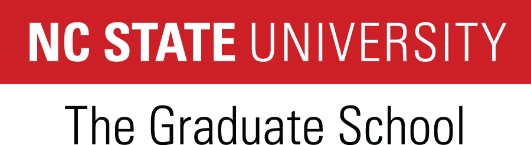 For additional information on recruiting activities for The Graduate School at NC State University, contact Brett A. Locklear at balockle@ncsu.edu, or by phone, at 919.513.1981.Recruiting EventLocationDateRecruiterOak Ridge Associated Universities (ORAU) Graduate FairKnoxville, TNAugust 10-12, 2016Dr. David ShaferSpelman College (Presentations/Talks)Atlanta, GASeptember 8-9, 2016Brett A. LocklearAna G. Mendez University System (AGMUS) Research SymposiumSan Juan, PRSeptember 10-12, 2016Dr. David ShaferPresentation and talks to Puerto Rico UniversitiesPuerto RicoSeptember 13-18, 2016Dr. David ShaferMORE-STEM Symposium – NC A&TGreensboro, NCSeptember 21, 2016Brett A. LocklearUniversity of Maryland, Baltimore County McNair ConferenceBaltimore, MDSeptember 22-24, 2016Dr. David ShaferSt. Augustine Career and Graduate ExpoRaleigh, NCSeptember 29, 2016Brett A. LocklearNational Indian Education Association (NIEA) ConventionReno, NVOctober 1-10, 2016Brett A. LocklearNorth Carolina Central University Graduate & Professional FairDurham, NCOctober 4, 2016Dr. David ShaferNC State University Graduate Programs FairRaleigh, NCOctober 11, 2016Brett A. LocklearShaw University Graduate and Career FairRaleigh, NC October 12, 2016TBDUniversity of Delaware McNair ConferenceNewark, DEOctober 13-14, 2016Dr. David Shafer2016 Fall Visit NC State Visitation ProgramRaleigh, NCOctober 23-25, 2016Brett A. LocklearElon College Graduate & Professional FairElon, NCOctober 26, 2016Brett A. LocklearUNC Pembroke Graduate FairPembroke, NCOctober 27, 2016Brett A. LocklearNational Organization of African American Honors Program ConferenceNashville, TNOct 30 – Nov 1, 2016Dr. David ShaferFayetteville State University Graduate & Professional FairFayetteville, NCNovember 9, 2016Brett A. LocklearAnnual Biomedical Research Conference for Minority Students (ABCRMS)Tampa, FLNovember 9-12, 2016Dr. David ShaferBennett College Graduate & Career FairGreensboro, NCNovember 11, 2016Brett A. LocklearMeyerhoff Campus Connection Fair (UMBC)Baltimore, MDNovember 15-17, 2016Brett A. LocklearNIEA Strategic Planning (Board of Directors)Washington, DCFebruary 13-16, 2017Brett A. Locklear2017 Scholars NC State Visitation ProgramRaleigh, NCFebruary 26-28, 2017Brett A. LocklearUniversity of Maryland, College Park (UMCP) McNair ConferenceBaltimore, MDTBABrett A. LocklearNational Conference on Undergraduate Research (NCUR)Memphis, TNApril 5-8, 2017Dr. David ShaferSavannah State University Career and Graduate FairSavannah, GAApril 18-20, 2017Brett A. LocklearNational Conference on Race & Ethnicity (NCORE)Fort Worth, TXMay 30 – June 3, 2017Brett A. LocklearSEAOPP McNair ConferenceAtlanta, GAJune 2017Brett A. Locklear